Зарегистрировано в Минюсте России 21 февраля 2013 г. N 27244МИНИСТЕРСТВО ЗДРАВООХРАНЕНИЯ РОССИЙСКОЙ ФЕДЕРАЦИИПРИКАЗот 9 ноября 2012 г. N 761нОБ УТВЕРЖДЕНИИ СТАНДАРТАПЕРВИЧНОЙ МЕДИКО-САНИТАРНОЙ ПОМОЩИ ПРИ СИСТЕМНОЙКРАСНОЙ ВОЛЧАНКЕВ соответствии со статьей 37 Федерального закона от 21 ноября 2011 г. N 323-ФЗ "Об основах охраны здоровья граждан в Российской Федерации" (Собрание законодательства Российской Федерации, 2011, N 48, ст. 6724; 2012, N 26, ст. 3442, 3446) приказываю:Утвердить стандарт первичной медико-санитарной помощи при системной красной волчанке согласно приложению.МинистрВ.И.СКВОРЦОВАПриложениек приказу Министерства здравоохраненияРоссийской Федерацииот 9 ноября 2012 г. N 761нСТАНДАРТПЕРВИЧНОЙ МЕДИКО-САНИТАРНОЙ ПОМОЩИ ПРИ СИСТЕМНОЙКРАСНОЙ ВОЛЧАНКЕКатегория возрастная: взрослые, детиПол: любойФаза: любаяСтадия: любаяОсложнения: вне зависимости от осложненийВид медицинской помощи: первичная медико-санитарная помощьУсловия оказания медицинской помощи: амбулаторноФорма оказания медицинской помощи: плановаяСредние сроки лечения (количество дней): 230    Код по МКБ X <*>             M32  Системная красная волчанка    Нозологические единицы1. Медицинские мероприятия для диагностики заболевания, состояния--------------------------------<1> Вероятность предоставления медицинских услуг или назначения лекарственных препаратов для медицинского применения (медицинских изделий), включенных в стандарт медицинской помощи, которая может принимать значения от 0 до 1, где 1 означает, что данное мероприятие проводится 100% пациентов, соответствующих данной модели, а цифры менее 1 - указанному в стандарте медицинской помощи проценту пациентов, имеющих соответствующие медицинские показания.2. Медицинские услуги для лечения заболевания, состояния и контроля за лечением3. Перечень лекарственных препаратов для медицинского применения, зарегистрированных на территории Российской Федерации, с указанием средних суточных и курсовых доз--------------------------------<*> Международная статистическая классификация болезней и проблем, связанных со здоровьем, X пересмотра.<**> Международное непатентованное или химическое наименование лекарственного препарата, а в случаях их отсутствия - торговое наименование лекарственного препарата.<***> Средняя суточная доза.<****> Средняя курсовая доза.Примечания:1. Лекарственные препараты для медицинского применения, зарегистрированные на территории Российской Федерации, назначаются в соответствии с инструкцией по применению лекарственного препарата для медицинского применения и фармакотерапевтической группой по анатомо-терапевтическо-химической классификации, рекомендованной Всемирной организацией здравоохранения, а также с учетом способа введения и применения лекарственного препарата. При назначении лекарственных препаратов для медицинского применения детям доза определяется с учетом массы тела, возраста в соответствии с инструкцией по применению лекарственного препарата для медицинского применения.2. Назначение и применение лекарственных препаратов для медицинского применения, медицинских изделий и специализированных продуктов лечебного питания, не входящих в стандарт медицинской помощи, допускаются в случае наличия медицинских показаний (индивидуальной непереносимости, по жизненным показаниям) по решению врачебной комиссии (часть 5 статьи 37 Федерального закона от 21.11.2011 N 323-ФЗ "Об основах охраны здоровья граждан в Российской Федерации" (Собрание законодательства Российской Федерации, 28.11.2011, N 48, ст. 6724; 25.06.2012, N 26, ст. 3442)).3. Граждане, имеющие в соответствии с Федеральным законом от 17.07.1999 N 178-ФЗ "О государственной социальной помощи" (Собрание законодательства Российской Федерации, 1999, N 29, ст. 3699; 2004, N 35, ст. 3607; 2006, N 48, ст. 4945; 2007, N 43, ст. 5084; 2008, N 9, ст. 817; 2008, N 29, ст. 3410; N 52, ст. 6224; 2009, N 18, ст. 2152; N 30, ст. 3739; N 52, ст. 6417; 2010, N 50, ст. 6603; 2011, N 27, ст. 3880; 2012, N 31, ст. 4322) право на получение государственной социальной помощи в виде набора социальных услуг, при оказании медицинской помощи в амбулаторных условиях обеспечиваются лекарственными препаратами для медицинского применения, включенными в Перечень лекарственных препаратов, в том числе перечень лекарственных препаратов, назначаемых по решению врачебной комиссии лечебно-профилактических учреждений, обеспечение которыми осуществляется в соответствии со стандартами медицинской помощи по рецептам врача (фельдшера) при оказании государственной социальной помощи в виде набора социальных услуг, утвержденный приказом Министерства здравоохранения и социального развития Российской Федерации от 18.09.2006 N 665 (зарегистрирован Министерством юстиции Российской Федерации 27.09.2006, регистрационный N 8322), с изменениями, внесенными приказами Министерства здравоохранения и социального развития Российской Федерации от 19.10.2007 N 651 (зарегистрирован Министерством юстиции Российской Федерации 19.10.2007, регистрационный N 10367), от 27.08.2008 N 451н (зарегистрирован Министерством юстиции Российской Федерации 10.09.2008, регистрационный N 12254), от 01.12.2008 N 690н (зарегистрирован Министерством юстиции Российской Федерации 22.12.2008, регистрационный N 12917), от 23.12.2008 N 760н (зарегистрирован Министерством юстиции Российской Федерации 28.01.2009, регистрационный N 13195) и от 10.11.2011 N 1340н (зарегистрирован Министерством юстиции Российской Федерации 23.11.2011, регистрационный N 22368).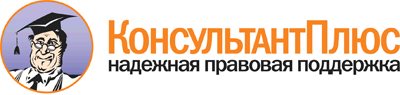  Приказ Минздрава России от 09.11.2012 N 761н
"Об утверждении стандарта первичной медико-санитарной помощи при системной красной волчанке"
(Зарегистрировано в Минюсте России 21.02.2013 N 27244) Документ предоставлен КонсультантПлюс

www.consultant.ru 

Дата сохранения: 21.07.2017 
 Прием (осмотр, консультация) врача-специалиста                           Прием (осмотр, консультация) врача-специалиста                           Прием (осмотр, консультация) врача-специалиста                           Прием (осмотр, консультация) врача-специалиста                               Код    медицинской  услуги    Наименование медицинской            услуги               Усредненный      показатель частоты  предоставления <1>Усредненный  показатель  кратности   применения B01.001.001Прием (осмотр,             консультация) врача-       акушера-гинеколога         первичный                  0,1                 1           B01.008.001Прием (осмотр,             консультация) врача-       дерматовенеролога первичный0,3                 1           B01.013.001Прием (осмотр,             консультация) врача-       диетолога                  0,05                1           B01.015.003Прием (осмотр,             консультация) врача -      детского кардиолога        первичный                  0,05                1           B01.020.001Прием (осмотр,             консультация) врача по     лечебной физкультуре       1                   1           B01.023.001Прием (осмотр,             консультация) врача-       невролога первичный        0,1                 1           B01.026.001Прием (осмотр,             консультация) врача общей  практики (семейного врача) первичный                  0,01                1           B01.028.001Прием (осмотр,             консультация) врача-       оториноларинголога         первичный                  0,1                 1           B01.029.001Прием (осмотр,             консультация) врача-       офтальмолога первичный     0,1                 1           B01.031.001Прием (осмотр,             консультация) врача-       педиатра первичный         0,05                1           B01.040.001Прием (осмотр,             консультация) врача-       ревматолога первичный      1                   1           B01.050.001Прием (осмотр,             консультация) врача -      травматолога-ортопеда      первичный                  0,1                 1           B01.053.001Прием (осмотр,             консультация) врача-урологапервичный                  0,1                 1           B01.055.001Прием (осмотр,             консультация) врача-       фтизиатра первичный        0,1                 1           B01.058.003Прием (осмотр,             консультация) врача -      детского эндокринолога     первичный                  0,05                1           B01.064.001Прием (осмотр,             консультация) врача-       стоматолога первичный      0,1                 1           Лабораторные методы исследования                                         Лабораторные методы исследования                                         Лабораторные методы исследования                                         Лабораторные методы исследования                                             Код    медицинской  услуги    Наименование медицинской            услуги               Усредненный      показатель частоты    предоставления   Усредненный  показатель  кратности   применения A09.05.009 Определение концентрации C-реактивного белка в        сыворотке крови            1                   1           A09.05.011 Исследование уровня        альбумина в крови          1                   1           A09.05.014 Исследование уровня        глобулиновых фракций в     крови                      1                   1           A09.05.039 Исследование уровня        лактатдегидрогеназы в крови1                   1           A09.05.043 Исследование уровня        креатинкиназы в крови      1                   1           A09.05.075 Исследование уровня        комплемента и его фракций вкрови                      0,3                 1           A09.19.001 Исследование кала на       скрытую кровь              0,05                1           A09.20.005 Определение белка в        суточной моче              1                   1           A12.06.010 Исследование антител к     антигенам ядра клетки и ДНК1                   1           A12.06.011 Проведение реакции         Вассермана (RW)            1                   1           A12.06.019 Исследование ревматоидных  факторов в крови           1                   1           A12.06.029 Исследование антител к     кардиолипину в крови       1                   1           A12.26.002 Очаговая проба с           туберкулином               0,5                 1           B03.005.006Коагулограмма              (ориентировочное           исследование системы       гемостаза)                 0,5                 1           B03.016.002Общий (клинический) анализ крови                      1                   1           B03.016.004Анализ крови биохимический общетерапевтический        1                   1           B03.016.006Анализ мочи общий          1                   1           Инструментальные методы исследования                                     Инструментальные методы исследования                                     Инструментальные методы исследования                                     Инструментальные методы исследования                                         Код    медицинской  услуги    Наименование медицинской            услуги               Усредненный      показатель частоты    предоставления   Усредненный  показатель  кратности   применения A03.16.001 Эзофагогастродуоденоскопия 0,7                 1           A04.10.002 Эхокардиография            0,1                 1           A04.16.001 Ультразвуковое исследованиеорганов брюшной полости    (комплексное)              1                   1           A05.10.006 Регистрация                электрокардиограммы        1                   1           A06.04.005 Рентгенография коленного   сустава                    0,5                 1           A06.04.010 Рентгенография плечевого   сустава                    0,5                 1           A06.04.011 Рентгенография бедренного  сустава                    0,5                 1           A06.09.007 Рентгенография легких      1                   1           A12.09.001 Исследование               неспровоцированных         дыхательных объемов и      потоков                    0,1                 1           Прием (осмотр, консультация) и наблюдение врача-специалиста              Прием (осмотр, консультация) и наблюдение врача-специалиста              Прием (осмотр, консультация) и наблюдение врача-специалиста              Прием (осмотр, консультация) и наблюдение врача-специалиста                  Код     медицинской    услуги     Наименование медицинской              услуги              Усредненный      показатель       частоты      предоставления  Усредненный  показатель    кратности   применения  B01.001.002 Прием (осмотр, консультация) врача-акушера-гинеколога     повторный                    0,1             1            B01.020.001 Прием (осмотр, консультация) врача по лечебной физкультуре1               2            B01.023.002 Прием (осмотр, консультация) врача-невролога повторный    0,1             2            B01.026.002 Прием (осмотр, консультация) врача общей практики         (семейного врача) повторный  0,01            1            B01.028.002 Прием (осмотр, консультация) врача-оториноларинголога     повторный                    0,05            1            B01.029.002 Прием (осмотр, консультация) врача-офтальмолога повторный 0,05            2            B01.031.002 Прием (осмотр, консультация) врача-педиатра повторный     0,05            6            B01.031.004 Прием (осмотр, консультация) врача-педиатра участкового   повторный                    0,05            1            B01.040.002 Прием (осмотр, консультация) врача-ревматолога повторный  1               6            B01.047.006 Прием (осмотр, консультация) врача-терапевта участкового  повторный                    0,05            1            B01.053.002 Прием (осмотр, консультация) врача-уролога повторный      0,1             1            B01.055.002 Прием (осмотр, консультация) врача-фтизиатра повторный    0,1             1            B01.058.002 Прием (осмотр, консультация) врача-эндокринолога повторный0,05            1            B01.058.004 Прием (осмотр, консультация) врача - детского             эндокринолога повторный      0,1             1            Наблюдение и уход за пациентом медицинскими работниками со средним       (начальным) профессиональным образованием                                Наблюдение и уход за пациентом медицинскими работниками со средним       (начальным) профессиональным образованием                                Наблюдение и уход за пациентом медицинскими работниками со средним       (начальным) профессиональным образованием                                Наблюдение и уход за пациентом медицинскими работниками со средним       (начальным) профессиональным образованием                                    Код     медицинской    услуги     Наименование медицинской              услуги              Усредненный      показатель       частоты      предоставления  Усредненный  показатель    кратности   применения  A11.01.002  Подкожное введение           лекарственных препаратов     0,1             12           A11.02.002  Внутримышечное введение      лекарственных препаратов     0,1             12           Лабораторные методы исследования                                         Лабораторные методы исследования                                         Лабораторные методы исследования                                         Лабораторные методы исследования                                             Код     медицинской    услуги     Наименование медицинской              услуги              Усредненный      показатель       частоты      предоставления  Усредненный  показатель    кратности   применения  A09.05.009  Определение концентрации C-  реактивного белка в сывороткекрови                        1               2            A09.05.011  Исследование уровня альбуминав крови                      1               6            A09.05.014  Исследование уровня          глобулиновых фракций в крови 1               6            A09.05.039  Исследование уровня          лактатдегидрогеназы в крови  1               2            A09.05.043  Исследование уровня          креатинкиназы в крови        1               2            A09.05.075  Исследование уровня          комплемента и его фракций в  крови                        1               2            A09.20.005  Определение белка в суточной моче                         1               1            A12.06.010  Исследование антител к       антигенам ядра клетки и ДНК  1               1            A12.06.019  Исследование ревматоидных    факторов в крови             1               1            A12.06.029  Исследование антител к       кардиолипину в крови         1               2            B03.005.006 Коагулограмма                (ориентировочное исследованиесистемы гемостаза)           0,3             4            B03.016.002 Общий (клинический) анализ   крови                        1               6            B03.016.002 Общий (клинический) анализ   крови                        0,1             12           B03.016.004 Анализ крови биохимический   общетерапевтический          1               6            B03.016.006 Анализ мочи общий            1               3            Инструментальные методы исследования                                     Инструментальные методы исследования                                     Инструментальные методы исследования                                     Инструментальные методы исследования                                         Код     медицинской    услуги     Наименование медицинской              услуги              Усредненный      показатель       частоты      предоставления  Усредненный  показатель    кратности   применения  A03.16.001  Эзофагогастродуоденоскопия   1               1            A04.10.002  Эхокардиография              0,5             1            A04.16.001  Ультразвуковое исследование  органов брюшной полости      (комплексное)                1               1            A05.10.006  Регистрация                  электрокардиограммы          1               2            A06.09.007  Рентгенография легких        1               1            A12.12.004  Суточное мониторирование     артериального давления       0,2             1            Немедикаментозные методы профилактики, лечения и медицинской             реабилитации                                                             Немедикаментозные методы профилактики, лечения и медицинской             реабилитации                                                             Немедикаментозные методы профилактики, лечения и медицинской             реабилитации                                                             Немедикаментозные методы профилактики, лечения и медицинской             реабилитации                                                                 Код     медицинской    услуги     Наименование медицинской              услуги              Усредненный      показатель       частоты      предоставления  Усредненный  показатель    кратности   применения  A19.04.001  Лечебная физкультура при     заболеваниях и травмах       суставов                     1               24           A19.30.003  Лечебная гимнастика при      заболеваниях опорно-         двигательного аппарата у     детей                        0,1             24           A19.30.007  Лечебная физкультура с       использованием тренажера     1               24            Код       Анатомо-        терапевтическо-        химическая        классификация      Наименование    лекарственного    препарата <**> Усредненный    показатель     частоты    предоставления Единицы измерения ССД <***> СКД  <****>A02BCИнгибиторы          протонового насоса  1             Омепразол        мг       40   3600  Рабепразол       мг       40   840   Эзомепразол      мг       40   840   A02BXДругие препараты длялечения язвенной    болезни желудка и   двенадцатиперстной  кишки и             гастроэзофагальной  рефлюксной болезни  0,1           Висмута трикалия дицитрат         мг       360  10800 A12AXПрепараты кальция в комбинации с другимисредствами          1             Кальция карбонат + Колекальциферолг        1    168   B01AAАнтагонисты витаминаK                   0,5           Варфарин         мг       5    900   B01ACАнтиагреганты       0,5           Ацетилсалициловаякислота          мг       50   9000  B03BBФолиевая кислота и  ее производные      0,5           Фолиевая кислота мг       5    780   C03AAТиазиды             0,1           Гидрохлоротиазид мг       25   4500  C03DAАнтагонисты         альдостерона        0,1           Спиронолактон    мг       50   9000  C07ABСелективные бета-   адреноблокаторы     0,8           Атенолол         мг       100  18000 Метопролол       мг       100  18000 C08CAПроизводные         дигидропиридина     0,4           Амлодипин        мг       10   1800  Нифедипин        мг       40   7200  C09AAИнгибиторы АПФ      0,7           Каптоприл        мг       75   13500 Эналаприл        мг       20   3600  H02ABГлюкокортикоиды     1             Преднизолон      мг       30   6900  Метилпреднизолон мг       24   5520  H05BAПрепараты           кальцитонина        0,2           Кальцитонин      МЕ       200  36000 Кларитромицин    г        1    14    J02ACПроизводные триазола0,2           Флуконазол       мг       400  4000  L01BAАналоги фолиевой    кислоты             0,5           Метотрексат      мг       20   520   L03AAКолониестимулирующиефакторы             0,02          Филграстим       мг       0,35 1,75  L04AAСелективные         иммунодепрессанты   0,2           Микофенолата     мофетил          г        4    920   L04ADИнгибиторы          кальциневрина       0,2           Циклоспорин      мг       200  36000 L04AXДругие              иммунодепрессанты   0,2           Азатиоприн       мг       150  27000 M01ABПроизводные уксуснойкислоты и           родственные         соединения          0,5           Диклофенак       мг       100  1800  M05BAБифосфонаты         1             Алендроновая     кислота          мг       10   1800  Золедроновая     кислота          мг       5    6     Ибандроновая     кислота          мг       3    6     P01BAАминохинолины       0,7           Гидроксихлорохин мг       400  7200  